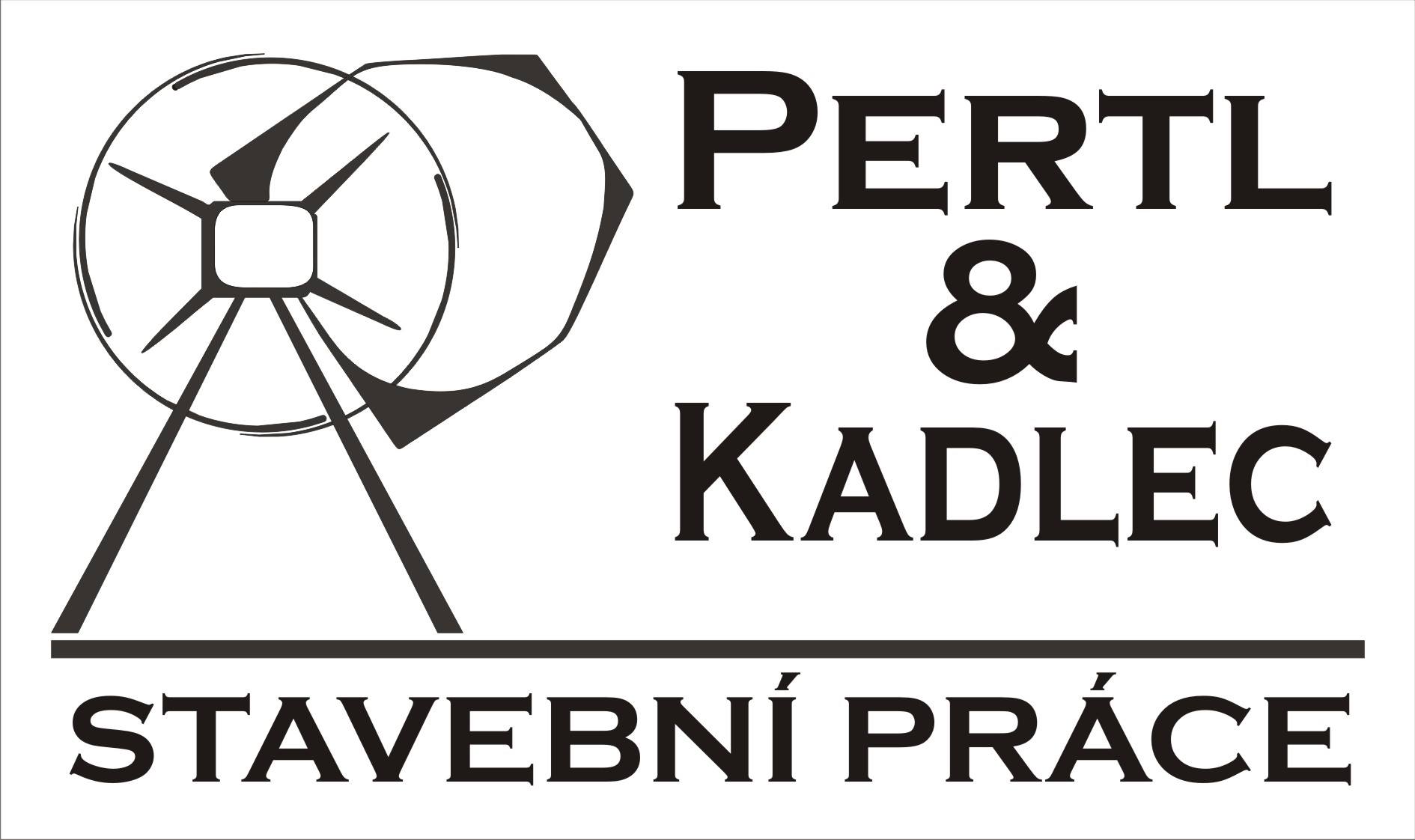 CENÍKY:- ZEDNICKÉ PRÁCE- SÁDROKARTONÁŘSKÉ PRÁCE- OBKLADAČSKÉ PRÁCE- ZÁMKOVÉ DLAŽBY- TERÉNNÍ ÚPRAVY- OPLOCENÍZEDNICKÉ PRÁCESÁDROKARTONÁŘSKÉ PRÁCESÁDROKARTONÁŘSKÉ PRÁCEOBKLADAČSKÉ PRÁCEZÁMKOVÉ DLAŽBY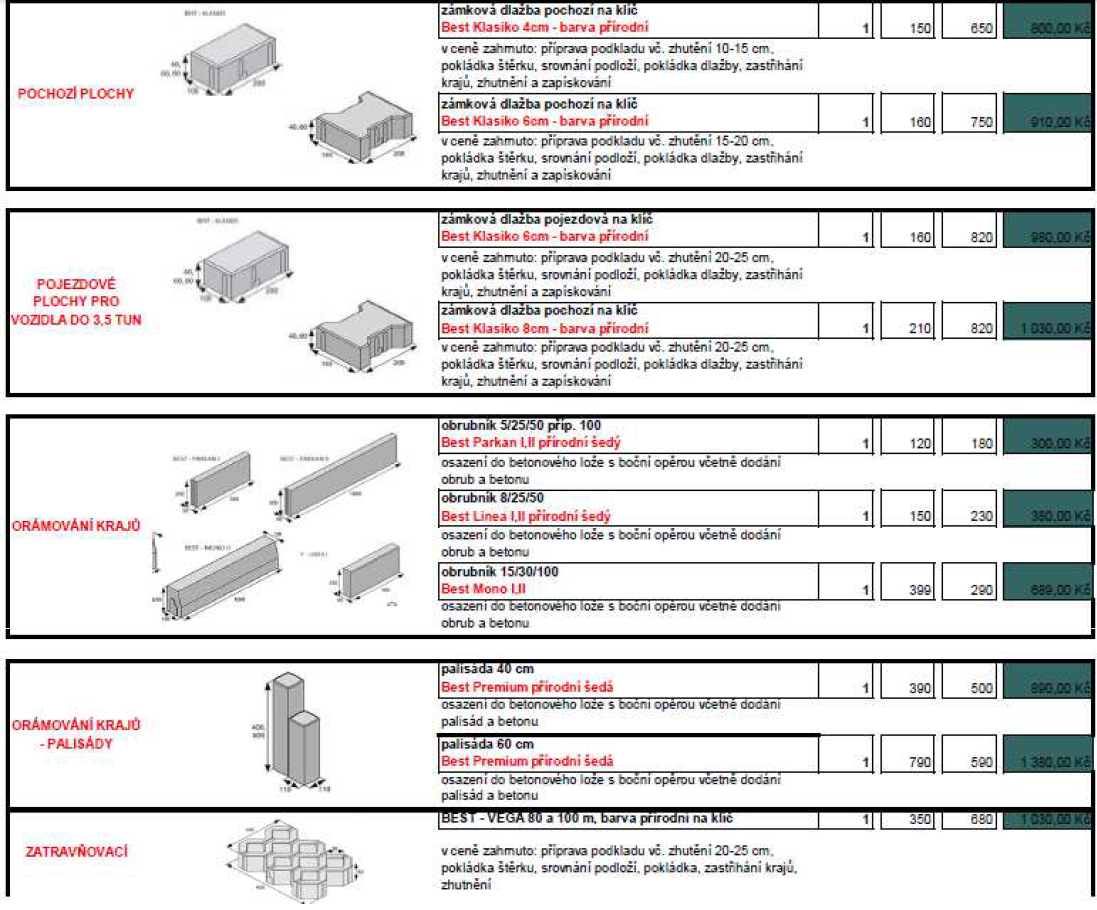 POLOŽKACENAJEDN.Příčkyzdění příček do tl. 100mm (cihla, bez omítání)190 Kčm2zdění příček do tl. 150mm (cihla, bez omítání)241 Kčm2zdění příček do tl. 200mm (cihla, bez omítání)293 Kčm2zdění příček do tl. 250mm (cihla, bez omítání)345 Kčm2zdění příček do tl. 100mm (ytong, bez natažení lepidlem)171 Kčm2zdění příček do tl. 150mm (ytong, bez natažení lepidlem)217 Kčm2zdění příček do tl. 200mm (ytong, bez natažení lepidlem)264 Kčm2zdění příček do tl. 250mm (ytong, bez natažení lepidlem)329 Kčm2Omítkyšpricování stěn58 Kčm2špricování stropů75 Kčm2omítání (vápenná jádrová do 20mm)118 Kčm2omítání (vápenná jádrová do 40mm)212 Kčm2natažení stěn lepidlem s perlinkou (1 vrstva)79 Kčm2natažení stěn lepidlem s perlinkou (2 vrstvy)131 Kčm2natažení stropů lepidlem s perlinkou (1 vrstva)97 Kčm2natažení stropů lepidlem s perlinkou (2 vrstvy)171 Kčm2štukování stěn 93 Kčm2štukování stropů113 Kčm2Podlahypokládka kari sítě na podlahu včetně svázání82 Kčm2pokládka polystyrenu na podlahu (1 vrstva)38 Kčm2pokládka izolace (IPA) na podlahu včetně svařování103 Kčm2lepení dilatačních pásků13 Kčmbbetonový potěr do 30mm85 Kčm2betonový potěr do 50mm112 Kčm2betonování podlah do 100mm156 Kčm2Fasádyzateplení fasády polystyrenem včetně točené omítky395 Kčm2zateplení fasády minerální vatou včetně točené omítky422 Kčm2zateplení špalet polystyrenem včetně točené omítky265 Kčmbzateplení špalet minerální vatou včetně točené omítky265 Kčmbmontáž rohové lišty s perlinkou291 Kčm2montáž zakládací lišty37 Kčmbpřechod barvy omítky135 KčmbSekání/Zahození šlicůsekání šliců (do šíře 50mm, do hl.40mm)38 Kčmbsekání šliců (do šíře 100mm, do hl.40mm)55 Kčmbsekání šliců (do šíře 200mm, do hl.40mm)87 Kčmbzahození šliců (do šíře 50mm)38 Kčmbzahození šliců (do šíře 100mm)55 Kčmbzahození šliců (do šíře 200mm)87 KčmbObvodové zdivoobvodové zdivo (porotherm)1130 Kčm3Překladyuložení ŽB překladu156KčksPOLOŽKACENAJEDN.Podhledypodhled rovný (1x záklop 12,5mm, bez izolace)233 Kčm2podhled rovný (1x záklop 15mm, bez izolace)245 Kčm2podhled rovný (2x záklop 12,5mm, bez izolace)282 Kčm2podhled šikmý (1x záklop 12,5mm, bez izolace)252 Kčm2podhled šikmý (1x záklop 15mm, bez izolace)264 Kčm2podhled šikmý (2x záklop 12,5mm, bez izolace)306 Kčm2podhled obloukový (2x záklop-RIFLEX 6mm)592 Kčm2podhled rovný minerální (viditelná konstrukce)145 Kčm2podhled rovný minerální (zapuštěná konstrukce)156 Kčm2podhled šikmý minerální (viditelná konstrukce)164 Kčm2podhled šikmý minerální (zapuštěná konstrukce)175 Kčm2podhled rovný mřížový167 Kčm2podhled šikmý mřížový186 Kčm2podhled rovný akustický (děrované desky)345 Kčm2podhled šikmý akustický (děrované desky)364 Kčm2Příčkypříčka (1x záklop z každé strany, s izolací)277 Kčm2příčka (2x záklop z každé strany, s izolací)378 Kčm2příčka (3x záklop z každé strany, s izolací)479 Kčm2příčka (2xKCE,2x záklop z každé strany, s izolací)428 Kčm2příčka bezpečnostní (2x záklop, s izolací, z jedné strany plech)423 Kčm2příčka bezpečnostní (2x záklop, s izolací, z obou stran plech)496 Kčm2příčka oblouková (2xRIFLEX 6mm z každé strany)729 Kčm2příčka oblouková (3xRIFLEX 6mm z každé strany)783 Kčm2Předstěnypředstěna volně stojící (1xzáklop, bez izolace)211 Kčm2předstěna volně stojící (2xzáklop, bez izolace)269 Kčm2předstěna kotvená (1xzáklop, bez izolace)219 Kčm2předstěna kotvená (2xzáklop, bez izolace)277 Kčm2Kastlíky/obložení trámůkastlík dvoustranný (1xzáklop do 50cm, vč. Al. Rohu, bez izolace)325 Kčmbkastlík dvoustranný (2xzáklop do 50cm, vč. Al. Rohu, bez izolace)406 Kčmbkastlík třístranný (1xzáklop do 50cm, vč. Al. Rohu, bez izolace)478 Kčmbkastlík třístranný (2xzáklop do 50cm, vč. Al. Rohu, bez izolace)597 Kčmbkastlík čtyřstranný (1xzáklop do 50cm, vč. Al. Rohu, bez izolace)611 Kčmbkastlík čtyřstranný (2xzáklop do 50cm, vč. Al. Rohu, bez izolace)763 Kčmbobložení dřevěného trámu čtyřstranně (1xzáklop, vč. Al. Rohů)398 KčmbVýřezy děr/revizní dvířkavýřez samotných děr (např. pro světla, krabičky apod. do 200mm) 22 Kčksvýřez samotných děr (např. pro světla, apod. nad 200mm)45 Kčksmontáž revizních dvířek (do rozměru 300x300mm)129 Kčksmontáž revizních dvířek (do rozměru 600x600mm)185 KčksPOLOŽKACENAJEDN.Ostatnímontáž ocel. Zárubně366ksmontáž pouzdra pro zasouvací dveře (JAP-SDK)627ksopláštění střešního okna (vč. Al. Rohů)920ksmontáž tepelné izolace- 1 vrstva22m2montáž parotěsné folie vč. Přelepení12m2montáž al. rohů32mbmontáž dilatace110mbmontáž výdřevy pro umyvadlo87ksmontáž výdřevy pro radiátor115kspřesun materiálu (pokud není připraven v patře realizace)195hodPOLOŽKACENAJEDN.Vyrovnání podkladuvyrovnání podkladu lepidlem (do 5mm)92 Kčm2vyrovnání podkladu maltou (do 20mm)129 Kčm2vyrovnání podkladu maltou (do 40mm)233 Kčm2Montáž obkladůmontáž obkladu vč. spárování (100x100mm)443 Kčm2montáž obkladu vč. spárování (200x200 – 300x300mm)324 Kčm2montáž obkladu vč. spárování (400x400 – 600x600mm)372 Kčm2příplatek za „koso“38 Kčm2montáž mozaiky vč. spárování650 Kčm2montáž listely, bombáta78 KčmbPokládka dlažebpokládka dlažby vč. spárování (100x100mm)443 Kčm2pokládka dlažby vč. spárování (200x200 – 300x300mm)324 Kčm2pokládka dlažby vč. spárování (400x400 – 600x600mm)372 Kčm2příplatek za „koso“38 Kčm2Soklymontáž soklu klasického54 Kčmbmontáž soklu řezaného63 Kčmbmontáž soklu schodového87 KčmbOstatnípenetrace podkladu9 Kčm2obložení klasického schodu376 Kčmbobložení atypického schodu534 Kčmbmontáž plastové lišty (rohová lišta oblá)42 Kčmbmontáž kovové lišty ( L lišta)53 Kčmbmontáž dilatační lišty68 Kčmbmontáž přechodové lišty62 Kčmb